Foundation Doctor Name:Foundation Doctor Name:Foundation Doctor Name:Foundation Doctor Name:Foundation Doctor Name:Foundation Doctor Name:ITEMITEMNOTENOTEX /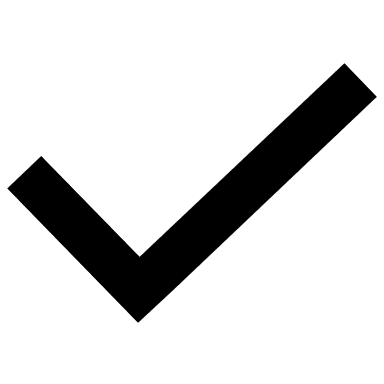 112 months full time (or equivalent) F1 experience in approved posts. 12 months full time (or equivalent) F1 experience in approved posts. Must hold Provisional GMC RegistrationMust complete 12 months WTEMust hold Provisional GMC RegistrationMust complete 12 months WTE2Completion of Form R, relevant probity/health declarations and Record of Absences All Time Out of Training (TOOT) e.g. Compassionate Leave, Parental Leave, Sickness Absence, Jury Service, Industrial Action and any other statutory reason should be recorded on the form R (absence must not exceed 365 days on any Form R).Completion of Form R, relevant probity/health declarations and Record of Absences All Time Out of Training (TOOT) e.g. Compassionate Leave, Parental Leave, Sickness Absence, Jury Service, Industrial Action and any other statutory reason should be recorded on the form R (absence must not exceed 365 days on any Form R).Form R must be completed every 12 months -required for revalidation purposes. The maximum permitted absence from training, other than annual leave, is 20 days (when the doctor would normally be at work) within each 12-month (WTE) period of the foundation programme. Where a doctor’s absence goes above 20 days, this will trigger a review of whether they need to have an extra period of training (see GMC position statement on absences from training in the foundation programme – June 2013). Foundation school director (or nominated deputy should form part of ARCP panel)Form R must be completed every 12 months -required for revalidation purposes. The maximum permitted absence from training, other than annual leave, is 20 days (when the doctor would normally be at work) within each 12-month (WTE) period of the foundation programme. Where a doctor’s absence goes above 20 days, this will trigger a review of whether they need to have an extra period of training (see GMC position statement on absences from training in the foundation programme – June 2013). Foundation school director (or nominated deputy should form part of ARCP panel)3A satisfactory Educational Supervisor's end of year reportA satisfactory Educational Supervisor's end of year reportThe report should draw upon all required evidence listed below.If the FD has not satisfactorily completed one placement but has been making good progress in other respects, it may still be appropriate to confirm that the FD has met the requirements for progression.The report should draw upon all required evidence listed below.If the FD has not satisfactorily completed one placement but has been making good progress in other respects, it may still be appropriate to confirm that the FD has met the requirements for progression.4Satisfactory Educational Supervisors end of placement reportsSatisfactory Educational Supervisors end of placement reports1 ES end of placement report for all FD placements EXCEPT for the last FD placement at each level of training. 1 ES end of placement report for all FD placements EXCEPT for the last FD placement at each level of training. 5Clinical Supervisor reportsClinical Supervisor reportsA clinical supervisor's end of placement report for ALL placements. At least one CSR in each level of training must make use of PSG feedback. All the clinical supervisor's end of placement reports must be completed before the doctors Annual Review of Competence Progression (ARCP).Final CS Report must be satisfactory.A clinical supervisor's end of placement report for ALL placements. At least one CSR in each level of training must make use of PSG feedback. All the clinical supervisor's end of placement reports must be completed before the doctors Annual Review of Competence Progression (ARCP).Final CS Report must be satisfactory.6Team Assessment of behaviour (TAB)Team Assessment of behaviour (TAB)Minimum 1 satisfactory TAB.Minimum 1 satisfactory TAB.7Satisfactory Placement Supervision Group report (PSG)Satisfactory Placement Supervision Group report (PSG)Minimum 1 completed PSG.Minimum 1 completed PSG.8Satisfactory completion of all FP Curriculum outcomesSatisfactory completion of all FP Curriculum outcomesThe FD should provide evidence that they have met all the 13 foundation professional capabilities (FPCs), recorded in the 
e-portfolio.  Specific linking requirements required include:ALS or equivalent (see UKFPO curriculum) (iLS if unable to do ALS)  linked to FPC2PSA certificate - F1 must provide evidence of passing the PSA within two years prior to entry to the programme or on completion of the programme.Evidence of QI activity linked to FPC9Evidence of delivering a teaching session linked to FC10Please refer to Foundation School curriculum evidence document 2024 for full advice
Maximum of 10 pieces of evidence per FPC
Each piece of evidence can be mapped to a maximum of 3 FPCsThe FD should provide evidence that they have met all the 13 foundation professional capabilities (FPCs), recorded in the 
e-portfolio.  Specific linking requirements required include:ALS or equivalent (see UKFPO curriculum) (iLS if unable to do ALS)  linked to FPC2PSA certificate - F1 must provide evidence of passing the PSA within two years prior to entry to the programme or on completion of the programme.Evidence of QI activity linked to FPC9Evidence of delivering a teaching session linked to FC10Please refer to Foundation School curriculum evidence document 2024 for full advice
Maximum of 10 pieces of evidence per FPC
Each piece of evidence can be mapped to a maximum of 3 FPCs9Satisfactory Engagement with the ProgrammeSatisfactory Engagement with the ProgrammeCompleted Personal learning log - The FD must have logged a minimum of 60 hours total teaching consisting of a minimum 30 hours Core (Pro rata for LTFT foundation doctors).Attendance at foundation simulation sessions (core teaching)A completed Summary Narrative for each of the 3 HLOs demonstrating how the FD has achieved curriculum outcomes.A contemporaneously developed portfolio.Engagement with feedback on the training programme.Evidence of regular reflection.Completed Personal learning log - The FD must have logged a minimum of 60 hours total teaching consisting of a minimum 30 hours Core (Pro rata for LTFT foundation doctors).Attendance at foundation simulation sessions (core teaching)A completed Summary Narrative for each of the 3 HLOs demonstrating how the FD has achieved curriculum outcomes.A contemporaneously developed portfolio.Engagement with feedback on the training programme.Evidence of regular reflection.Recorded on HorusRecorded on Horus